«Игры и упражнения на автоматизацию звуков»мещененкова  Ирина Николаевнаучитель-логопед МБДОУ ДС №31 «Медвежонок»г. НижневартовскаАвтоматизация звука - это выработка навыка, требующая длительной систематической тренировки. Произнести новый для ребенка звук в слове, в предложении, использовать его в повседневной жизни – дело непростое. А соединить это слово с осмыслением значения слова, его грамматического строения, места во фразе – задача очень сложная для детей дошкольного возраста.В пособии подобрано большое количество картинок на каждое положение звука в слове - вначале, в середине в конце слова. Принцип их подбора соответствует принципу отработки слогов (прямые СГ, обратные ГС, со стечением согласных ССГ). Картинки систематизированы по разделам:- автоматизация звука – вначале слова (СГ);- автоматизация звука – в середине слова (СГ);- автоматизация звука – в середине слова (ГС);- автоматизация звука – в конце слова (ГС);- автоматизация звука – вначале слова (ССГ);- автоматизация звука – в середине слова (ССГ).В пособии представлены игры и упражнения разной степени сложности (для детей 5-6 лет и 6-7 лет), а также с учетом принципа постепенного перехода от легкого к трудному, от простого к сложному. Если задание кажется сложным, предложите ребенку другой вариант игры. Закрепление поставленных звуков в словах сочетается с развитием познавательных процессов, обогащением активного словарного запаса, формированием грамматических категорий, а также овладением навыков звукослогового анализа и синтеза. Как писал М.Е. Хватцев: «При автоматизации звуков путем длительной и разнообразной тренировки в связной речи в коре больших полушарий между определенными пунктами устанавливается прочная связь. Тогда звуковые рефлексы могут удерживаться в течение месяца, ряда лет без дальнейшей тренировки и подкреплений».Поддержание положительного эмоционального состояния детей, интереса и внимания обеспечивается разнообразием методических приемов.Представляем вашему вниманию игры и упражнения на автоматизацию звука С – «СГ» вначале слова.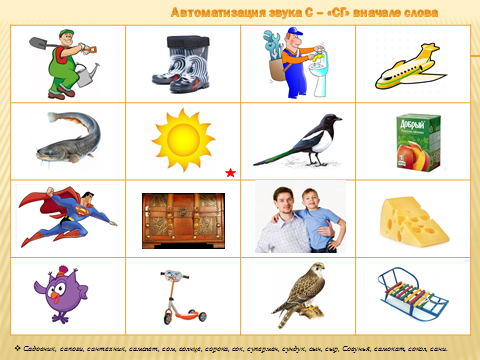 Слова: садовник, сапоги, сантехник, самолет, сом, солнце, сорока, сок, супермен, сундук, сын, сыр, Совунья, самокат, сокол, сани.Игра «Лабиринт»Задачи: развивать пространственное восприятие, формировать умение различать стороны, относительно себя, изображенного предмета, на плоскости. Закреплять навыки понимания и словесного обозначения пространственных отношений между предметами. Согласования слов в предложении с предлогом.Игра «Подарки»Задачи: развивать умения изменять существительные, прилагательные единственного и множественного числа по падежам. Формировать умения понимать вопросы: Кто? Что? и подбирать ответы в соответствии с вопросом. Развивать зрительную память. Игра «Один - много»Задачи: развивать умения преобразовывать существительные единственного числа в существительные множественного числа, образовывать формы родительного падежа множественного и единственного числа существительных, упражнять в согласовании  существительного и прилагательного в родительном падеже множественном числе.Игра «Есть - нет»Задачи: развивать умения преобразовывать существительные единственного числа в существительные множественного числа, упражнять в согласовании  существительного и прилагательного в родительном падеже множественном числе.Игра «Жадина»Задачи: развивать умения определять род существительных, образовывать формы родительного падежа множественного и единственного числа существительных Игра «Лилипуты и великаны»Задачи: развивать умения образовывать существительные, прилагательные уменьшительной формы, существительные увеличетельной формы.Игра «Загадки»Задачи: развивать умения называть предмет по его описанию. Формировать умения самостоятельно подбирать признаки, действия к предмету, не называя его.Игра «Лишние слова»Задачи: развивать умения самостоятельно дополнять тематический ряд, называть обобщающие понятия, подбирать слова к обобщающим понятиям, выделять лишний из группы предметов. Упражнять в составлении сложноподчиненных предложений со словами потому что.Игра «Половинки»Задачи: развивать фонематическое восприятие, формировать умения отбирать слова с заданным слогом.Игра «Подбери слова»Задачи: обогащать активный словарный запас словами действиями, словами признаками. Игры с предложениямиЗадачи: формировать навыки договаривания предложений, составления предложений по одному, двум, трем предложенным словам.Игра «Радисты»Задачи: формировать навыки деления слов на слоги. Развивать навыки слогового анализа.Игра «Сравни»Задачи: упражнять в составлении сложносочиненных предложений с союзом «а», Игра «Давай посчитаем»Задачи: упражнять в согласовании количественных числительных с существительными, количественных числительных с прилагательными и существительными.Игра «Семейка слов»Задачи: упражнять в образовании родственных слов, активизировать словарный запас.Игра «Из чего, какой»Задачи: упражнять в образовании относительных, притяжательных прилагательных, в составлении предложений с противопоставлением, активизировать словарь слов обозначающих материал предметов. Игра «Наоборот»Задачи: активизировать словарный запас антонимами.Содержание игры  (методические указания)Ответы ребенка1 уровень1 уровеньНа плоскости- Поставь фишку на ту картинку, которая обозначена звездочкой. Назови ее. Я буду тебе указывать направление, а ты переставляй фишку в соответствии с инструкцией: «Две картинки вверх. Что изображено?», «Три картинки налево. Что изображено?» и т.д.- Назови картинки в первом ряду, во втором, в четвертом слева - направо.- Назови картинки в первом ряду справа – налево.- Назови картинки справой стороны, внизу, с левой стороны.- С какой стороны находится самолет, сыр, санки?«Самолет, сыр, санки с правой стороны»2 уровень2 уровень- Назови что нарисовано под самолетом? Над самокатом? Между садовником и сантехником? Справа от сантехника? Слева от самоката?- Расскажи, где находится самокат?«Над самокатом нарисован сундук»,  «Между садовником и сантехником нарисованы сапоги».«Самокат стоит под сундуком» или «Самокат стоит между Совуньей и соколом».- Прослушай предложение и скажи, какое слово пропало: «Самокат стоит … сундуком», «Садовник стоит … сомом».«Самокат стоит под сундуком».- Исправь предложение: «Санки под сыр», «Между садовник и сантехник сапоги».«Санки под сыром».Содержание игры (методические указания)Ответы ребенка- Назови картинки, которые отвечают на вопрос Кто это?- Назови картинки, которые отвечают на вопрос Что это?- Скажи, любишь дарить подарки? Давай подарим сапоги. Кому? (педагог указывает на картинку слева). «Садовнику». «Сапоги подарим садовнику».- Назови картинки парами, отвечая на вопрос «Кто с чем?».«Садовник с сапогами».- Запомни, кому что подарили. Скажи у кого сапоги?  «Сапоги у садовника».- Скажи, чем любуется садовник?«Сапогами». «Садовник любуется сапогами»- Скажи, какие сапоги подарили садовнику? Чем любуется садовник?«Сапоги резиновые». «Садовник любуется резиновыми сапогами»Содержание игры (методические указания)Ответы ребенка1 уровень1 уровень- Один сапог, а если их много, то, что это?«Сапоги».  «Сапог- сапоги».- Назови чего много?«Много сапог, много садовников».2 уровень2 уровень- Скажи, какие сапоги? Значит чего много? «Резиновые. Много резиновых сапог».Содержание игры (методические указания)Ответы ребенка1 уровень1 уровень- Я говорю, что на карточке, а ты, что у тебя нет этих предметов: «У меня есть садовник»«У меня нет садовника».- Я говорю, что на первой карточке, а ты, что у тебя нет этих предметов, но зато есть те, которые на следующей карточке: «У меня есть садовник»«У меня нет садовника, но есть сапоги».2 уровень2 уровень- Я говорю, что на карточке, а ты, что у тебя нет этих предметов: «У меня есть умелый сантехник»«У меня нет умелого сантехника».- Я говорю, что на первой карточке, а ты, что у тебя нет этих предметов, но зато есть те, которые на следующей карточке: «У меня есть умелый сантехник»«У меня нет умелого сантехника, но есть желтый самолет».Содержание игры (методические указания)Ответы ребенка- Представь, что ты жадина и все эти предметы твои. Назови их, подставляя слова: мой, моя, мои, мое.«Мои санки»«Это мое солнце».- Все предметы забрала Жадина. Скажи чего не стало? (педагог каждую картинку закрывает фишкой).«Санок».«Не стало санок».Содержание игры (методические указания)Ответы ребенка1 уровень1 уровень- Я буду говорить про большие предметы, а ты про маленькие (педагог называет неодушевленные предметы).«Самолет - самолетик»- Я буду говорить про большие предметы, а ты про огромные.«Самолет - самолетище»- Я буду говорить про огромные предметы, а ты про маленькие. И наоборот. «Самолетище - самолетик»2 уровень2 уровень- Я буду говорить про большие предметы, а ты про маленькие: желтое солнце, усатый сом, быстрый самолет и т.д.«Желтенькое солнышко»«Быстренький самолет»Содержание игры (методические указания)Ответы ребенкаПо действиям- Ребенку предлагается вопрос: «Кто копает, садит, поливает?»- Теперь ты загадай слово, подбери действия, а я назову кто это. «Садовник»«Копает, садит, поливает – это садовник».По признакам- Ребенку предлагается вопрос: «Кто большой, усатый, речной?- Теперь ты загадай слово, подбери признаки, а я назову кто это. «Сом»«Большой, усатый, речной – это сом».Содержание игры (методические указания)Ответы ребенка1 уровень1 уровень- Назови все игрушки, птиц, продукты и т.д.«Сыр, сок – это продукты».2 уровень2 уровень- Что лишнее?Самолет, солнце, сыр, сапоги.Садовник, сантехник, сокол.Сом, сорока, самокат, сова.Самокат, санки, самолет, сорока.«Лишние сапоги, потому что самолет, солнце, сыр желтые, а сапоги черные».«Лишний сокол, потому что это птица, а садовник, сантехник - профессии».Содержание игры (методические указания)Ответы ребенка- Отбери и назови слова, в которых есть СА, СО, СЫ, СУ.Повтори ряд.«Санки, садовник, самолет, сантехник».«Са - санки, са - садовник, са - самолет, са - сантехник».«Са - санки, садовник, самолет, сантехник».Содержание игры (методические указания)Ответы ребенка- Назови картинки по порядку и скажи что (кто) он делает?«Самолет – летает, приземляется, взлетает».- Что это, скажи какой он?«Самолет – желтый, пассажирский, быстрый»- Назови все зеленые предметы.- Назови предметы, которые стоят.- Назови всех, кто бегает и т.д.Содержание игры (методические указания)Ответы ребенка1 уровень1 уровень- Доскажи предложение:Поливает цветы …                    Сантехник чинит …Сом плавает в …                       Спасает людей ….Сын катается на …                   Соня порезала …На суку сидит …                       в аэропорт прилетел …«Садовник»«Поливает цветы садовник»2 уровень2 уровень- Составь предложение из пары слов – садовник, сапоги.«Садовник обувает сапоги».- Составь предложение из трех слов – стакан, старик, скамейка.«Старик сидел на скамейке и пил сок из стакана».Содержание игры (методические указания)Ответы ребенка1 уровень1 уровень- Сейчас мы станем радистами и будем передавать, простукивать сообщения. (Педагог простукивает слово, деля его на слоги).«Са-дов-ник, сун-дук и т.д.»2 уровень2 уровень- Отбери слова, в котором два слога. Три слога. Один слог.Содержание игры (методические указания)Ответы ребенка1 уровень1 уровень- Сравни сундук, и солнце по цвету.- Сравни костюм садовника, и костюм сантехника по цвету.- Сравни коробку сока и солнце по форме.- Сравни самолет и самокат по величине.«Сундук коричневый, а солнце желтое». «Коробка сока квадратная, а солнце круглое».«Самолет большой, а самокат маленький».2 уровень2 уровень- Сравни самолет и самокат. Чем похожи и чем отличаются?Содержание игры (методические указания)Ответы ребенка1 уровень«Один самолет, два самолета … – пять самолётов»- Нажимай на кнопки аппликатора и считай самолеты (пассажирские самолеты).«Один самолет, два самолета … – пять самолётов»- Прищипывай пальчики прищепкой и пересчитай сомов (усатых сомов).«Один самолет, два самолета … – пять самолётов»2 уровень«Один самолет, два самолета … – пять самолётов»- Сколько я ударю в бубен (топну, позвоню в колокольчик, нарисую палочек), столько и назови самолетов.«Один самолет, два самолета … – пять самолётов»- Назови столько самолетов, сколько я покажу (сколько показывает цифра).«Один самолет, два самолета … – пять самолётов»Содержание игры(методические указания)Ответы ребенка- Давай образуем слова из одной семейки со словом солнце.- Назовем его ласково?- Какой день, если на улице солнце?- Как значит на улице?- А если наоборот нет солнца, какой день?- Мальчик, который любит солнце?- Место где сильно печет солнце. Говорят не сиди на самом …- Солнышко- Солнечный- Солнечно- Бессолнечный- Солнцелюбивый- СолнцепекСодержание игры(методические указания)Ответы ребенка1 уровень1 уровень- Самолет из металла. Значит, какой он?«Металлический самолет».- Из чего сделаны сапоги? Значит, они какие?«Сапоги из резины, значит, они резиновые».2 уровень2 уровень- Сундук деревянный. Почему?«Сундук из дерева».- Сравни материал, из которого сделан сундук и самолет.«Сундук деревянный, а самолет металлический».- Назови предметы, которые сделаны из дерева.- Назови все деревянные предметы.Содержание игры(методические указания)Ответы ребенка- Скажи наоборот.Сыр мягкий, а сундук …            Самолет быстрый, а санки …Солнце летает, а садовник  Совунья маленькая, а супермен Самолет летает высоко, а сорока …Сундук тяжелый, а коробка сока …«Твердый».«Сыр мягкий, а сундук твердый».